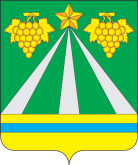 УПРАВЛЕНИЕ ПО ФИЗИЧЕСКОЙ КУЛЬТУРЕ И СПОРТУ АДМИНИСТРАЦИИ МУНИЦИПАЛЬНОГО ОБРАЗОВАНИЯ КРЫМСКИЙ РАЙОНПРИКАЗ«26» апреля 2022 года            	      		                                       № 165 - ОД   город КрымскО присвоении спортивных разрядовНа основании представленных документов, подтверждающих выполнение норм и требований Единой всероссийской квалификации, п р и к а з ы в а ю:1. Присвоить 3 спортивный разряд:3. Контроль  за исполнением настоящего приказа оставляю за собой.Начальник  управления                                                                    Е.В.МартыненкоСпортивнаяСпортивнаяСпортивная1.Степанов Иван ВладимировичКРОО «Федерация рыболовного спорта»